	Załącznik nr 1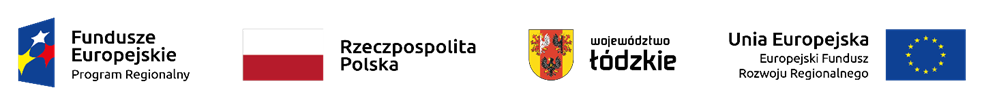 OFERTA Wykonawca:Niniejsza oferta zostaje złożona przez: 						*zaznaczyć właściweOsoba uprawniona do kontaktów: Ja (my) niżej podpisany(i) oświadczam(y), że:Zapoznałem się z treścią SWZ dla niniejszego zamówienia,Gwarantuję/emy wykonanie całości niniejszego zamówienia zgodnie z treścią: SWZ, wyjaśnień 
do SWZ oraz jej modyfikacji,Oferuję/emy wykonanie całości niniejszego zamówienia:za łączną CENĘ zł brutto:  …............................................................................................... Świadectwo producenta autoryzacji dla: paneli fotowoltaicznych oraz inwerterów, kolektorów słonecznych, pomp ciepła, piecy na pellet (TAK / NIE): …………......... Świadectwo autoryzacji producenta w załączeniu. Oświadczenie producenta o dostępności dla: paneli fotowoltaicznych oraz inwerterów, kolektorów słonecznych, pomp ciepła, piecy na pellet (TAK / NIE): ………………..Oświadczenie producenta o dostępności w załączeniu.Informuję/emy, że:wybór oferty nie  będzie* prowadzić do powstania u zamawiającego obowiązku podatkowego.wybór oferty będzie* prowadzić do powstania u zamawiającego obowiązku podatkowego 
w odniesieniu do: ……………………………… - wartość zł netto wynosi: ……………………..……………………………… - wartość zł netto wynosi: …………………….. Składam/y niniejszą ofertę: we własnym imieniu* jako wykonawcy wspólnie ubiegający się o udzielenie zamówienia*Oświadczam/y, że nie uczestniczę/my, jako wykonawca w jakiejkolwiek innej ofercie złożonej 
w celu udzielenia niniejszego zamówienia.Informacje dotyczące tajemnicy przedsiębiorstwa:żadne z informacji zawartych w ofercie nie stanowią tajemnicy przedsiębiorstwa w rozumieniu przepisów o zwalczaniu nieuczciwej konkurencji*wskazane poniżej informacje zawarte w ofercie stanowią tajemnicę przedsiębiorstwa                  w rozumieniu przepisów o zwalczaniu nieuczciwej konkurencji i w związku z niniejszym nie mogą być one udostępniane, w szczególności innym uczestnikom postępowania*:Informacja dotyczące podwykonawstwa (wykonawca może powierzyć wykonanie zamówienia podwykonawcom, z wyjątkiem przypadku, gdy ze względu na specyfikę przedmiotu zamówienia zamawiający zastrzeże w Specyfikacji Warunków Zamówienia (patrz Rozdział IV pkt 3 SWZ IDW) obowiązek osobistego wykonania przez wykonawcę kluczowych części zamówienia na roboty budowlane lub usługi, prac związanych z rozmieszczeniem i instalacją, w ramach zamówienia na dostawy):nie zamierzam(y) powierzać do podwykonania żadnej części niniejszego zamówienia.*następujące części niniejszego zamówienia zamierzam/y powierzyć podwykonawcom*:Jestem/śmy związani ofertą przez okres wskazany w SWZ IDW. Na potwierdzenie powyższego wnieśliśmy wadium:w pieniądzuw formie gwarancji/poręczenia w postaci elektronicznej - adres email gwaranta/poręczyciela do zwrotu wadium: ……………………………..Oświadczam/y, że zapoznaliśmy się z projektowanymi postanowieniami umowy, określonymi w SWZ i zobowiązuję(my) się, w przypadku wyboru naszej oferty, do zawarcia umowy zgodnej 
z niniejszą ofertą, na warunkach określonych w SWZ, w miejscu i terminie wyznaczonym przez zamawiającego.Zobowiązujemy się do zatrudnienia na podstawie stosunku pracy, osób wykonujących prace objęte przedmiotem zamówienia, jeśli wykonanie tych czynności polega na wykonaniu pracy w sposób określony w art. 22 § 1 ustawy z dnia 26 czerwca 1974 r. - Kodeks Pracy;Oświadczam/y, że wypełniliśmy obowiązki informacyjne przewidziane w art. 13 lub art. 14 RODO:oświadczam (wykonawca), że wypełniłem obowiązki informacyjne przewidziane w art. 13 lub art. 14 RODO wobec osób fizycznych, od których dane osobowe bezpośrednio 
lub pośrednio pozyskałem w celu ubiegania się o udzielenie zamówienia publicznego                       w niniejszym postępowaniu (dotyczy danych osobowych, które wykonawca pozyskał bezpośrednio w szczególności od osoby/ób fizycznej/nych skierowanej/nych do realizacji zamówienia, podwykonawcy/podmiotu trzeciego będącego osobą fizyczną, podwykonawcy/ podmiotu trzeciego będącego osobą fizyczną, prowadzącą jednoosobową działalność gospodarczą, pełnomocnika podwykonawcy/podmiotu trzeciego będącego osobą fizyczną (np. dane osobowe zamieszczone w pełnomocnictwie), członka organu zarządzającego podwykonawcy/podmiotu trzeciego, będącego osobą fizyczną (np. dane osobowe zamieszczone w informacji z KRK).oświadczam, że podwykonawca/podmiot trzeci wypełnił obowiązki informacyjne przewidziane w art. 13 lub art. 14 RODO wobec osób fizycznych, od których dane osobowe bezpośrednio lub pośrednio pozyskał w celu ubiegania się o udzielenie zamówienia publicznego w niniejszym postępowaniu (dotyczy w szczególności danych osobowych osoby/ób fizycznej/ych skierowanej/ych do realizacji zamówienia).nie dotyczy.*zaznaczyć właściweZałącznik nr 2 ZOBOWIĄZANIE PODMIOTU UDOSTĘPNIAJĄCEGO ZASOBY,DO ODDANIA DO DYSPOZYCJI WYKONAWCY NIEZBĘDNYCH ZASOBÓWNA POTRZEBY REALIZACJI ZAMÓWIENIAskładane na podstawie art. 118 ust. 3 ustawy PzpPodmiot udostępniający zasoby:						Zobowiązuję się do oddania swoich zasobów przy wykonywaniu zamówienia będącego przedmiotem ww. postępowania o udzielenie zamówienia publicznego do dyspozycji wykonawcy…………………………………………………………………………………………………   
(nazwa i adres wykonawcy, któremu udostępniane są zasoby)Oświadczam, że stosunek prawny łączący mnie z ww. wykonawcą gwarantuje rzeczywisty dostęp do udostępnianych mu zasobów, niezbędnych do realizacji zamówienia, na okres korzystania z nich przy wykonywaniu zamówieniana. Na potwierdzenie powyższego przedstawiam, co następuje:udostępniam wykonawcy zasoby w zakresie: zdolności technicznej lub zawodowej, dotyczącej doświadczenia wykonawcy (SWZ IDW Rozdział VII pkt 2 ppkt 4.1.1 oraz 4.1.2)zdolności technicznej lub zawodowej, dotyczącej osób skierowanych przez wykonawcę 
do realizacji zamówienia  (SWZ IDW Rozdział VII pkt 2 ppkt 4.2)sposób wykorzystania udostępnionych przeze mnie zasobów przy wykonywaniu zamówienia publicznego będzie następujący: ……………………………………………………………………………...………………………….…….…………………………………………………………………………………...……………………..…………(np. wykonanie zamówienia/części zamówienia  polegającego na …, skierowanie do realizacji osoby ….., oddanie narzędzi do użytkowania, itp.)zakres i okres mojego udziału przy wykonywaniu zamówienia publicznego będzie następujący: ………………………………………………………………….……………..……………………………….(należy wpisać w jakim zakresie podmiot trzeci będzie brał udział w realizacji zamówienia, np. co będzie wykonywał w zamówieniu) Oświadczam, że jako podmiot udostępniający powyższe zasoby, będę realizował zamówienie,do realizacji którego te zdolności są wymagane lub których wskazane zdolności dotyczą.Oświadczam, że wszystkie informacje podane w powyższych oświadczeniach są aktualne 
i zgodne z prawdą oraz zostały przedstawione z pełną świadomością konsekwencji wprowadzenia zamawiającego w błąd przy przedstawianiu informacji.Jestem pouczony i świadomy odpowiedzialności karnej za składanie fałszywych oświadczeń, wynikającej z art. 297 § 1 Kodeksu karnego.*niepotrzebne skreślićZałącznik nr 3OŚWIADCZENIE WYKONAWCÓW WSPÓLNIE UBIEGAJĄCYCH SIĘ 
O UDZIELENIE ZAMÓWIENIA, DOTYCZĄCE DOSTAW, USŁUG LUB ROBÓT BUDOWLANYCH, KTÓRE WYKONAJĄ POSZCZEGÓLNI WYKONAWCY składane na podstawie art. 117 ust. 4 ustawy Pzp Wykonawca:						Oświadczam, że: Wykonawca…………………………………………………..………………………………………… 
(nazwa i adres Wykonawcy) zrealizuje następujące dostawy, usługi lub roboty budowlane*:…………………………………………………………………………………………………………… Wykonawca…………………………………………………..………………………………………… 
(nazwa i adres Wykonawcy) zrealizuje następujące dostawy, usługi lub roboty budowlane*:…………………………………………………………………………………………………………… Wykonawca…………………………………………………..………………………………………… 
(nazwa i adres Wykonawcy) zrealizuje następujące dostawy, usługi lub roboty budowlane*:…………………………………………………………………………………………………………… Oświadczam, że wszystkie informacje podane w powyższych oświadczeniach są aktualne 
i zgodne z prawdą oraz zostały przedstawione z pełną świadomością konsekwencji wprowadzenia zamawiającego w błąd przy przedstawianiu informacji.Jestem pouczony i świadomy odpowiedzialności karnej za składanie fałszywych oświadczeń, wynikającej z art. 297 § 1 Kodeksu karnego.Załącznik nr 4INFORMACJE DOTYCZĄCE  WYPEŁNIENIA STANDARDOWEGO FORMULARZA 
JEDNOLITEGO EUROPEJSKIEGO DOKUMENTU ZAMÓWIENIA (JEDZ) składane na podstawie art. 125 ust. 1 ustawy PzpFormularz należy sporządzić zgodnie z wzorem standardowego formularza określonego 
w rozporządzeniu Wykonawczym Komisji Europejskiej wydanym na podstawie art. 59 ust. 2 dyrektywy 2014/24/UE, zwanego dalej „jednolitym dokumentem” lub „JEDZ”).Formularz, przygotowany wstępnie przez zamawiającego dla postępowania (do wyboru wykonawcy: 
w formacie xls lub w formacie xml – do zaimportowania w serwisie ESPD https://espd.uzp.gov.pl/ ), dostępny jest na Platformie w miejscu zamieszczenia niniejszej SWZ.Wykonawca wypełnia JEDZ, tworząc dokument elektroniczny zgodnie z zasadami określonymi 
w Rozdziale XIII IDW i zobowiązany jest przesłać go zamawiającemu w formie elektronicznej 
(tj. opatrzonej kwalifikowanym podpisem elektronicznym).W przypadku wspólnego ubiegania się o zamówienie przez wykonawców, JEDZ składa każdy 
z wykonawców wspólnie ubiegających się o zamówienie.W przypadku wykonawcy, który powołuje się na zasoby innych podmiotów przedstawia także oświadczenie podmiotu udostępniającego zasoby - JEDZ, potwierdzające brak podstaw wykluczenia tego podmiotu oraz odpowiednio spełnianie warunków udziału w postępowaniu, w zakresie w jakim wykonawca powołuje się na jego zasoby.Zamawiający nie stosuje przesłanek fakultatywnych, o których mowa w art. 109 ust. 1 pkt  1) ustawy Pzp  wykonawca składa oświadczenie:w Części III w sekcji B „Płatność podatków lub składek na ubezpieczenie społeczne” w zakresie wywiązywania się z obowiązków publicznoprawnych dotyczących zalegania z uiszczeniem podatków, opłat lub składek na ubezpieczenie społeczne lub zdrowotne, stanowiącej obligatoryjną przesłankę wykluczenia określoną w art. 108 ust. 1 pkt 3 ustawy Pzp w tym podatków i opłat lokalnych;Zamawiający nie stosuje przesłanek fakultatywnych, o których mowa w art. 109 ust. 1 pkt  2) i 3) ustawy Pzp  wykonawca składa oświadczenie:w Części III w sekcji C „Podstawy związane z niewypłacalnością, konfliktem interesów 
lub wykroczeniami zawodowymi” w zakresie przestępstw dotyczących naruszenia obowiązków w dziedzinie prawa środowiska, prawa socjalnego i prawa pracy o przestępstwo, o którym mowa w art. 9 ust. 1 i 3 lub art. 10 ustawy z dnia 15 czerwca 24 2012 r. o skutkach powierzania wykonywania pracy cudzoziemcom przebywającym wbrew przepisom na terytorium Rzeczypospolitej Polskiej), stanowiących obligatoryjną przesłankę wykluczenia określoną w art. 108 ust. 1 pkt  1) lit. f) i h) oraz pkt 2) ustawy Pzp; w Części III w sekcji D „Podstawy wykluczenia o charakterze wyłącznie krajowym” w zakresie przestępstwa przeciwko wiarygodności dokumentów wymienione w art. 270 – 277d Kodeksu karnego oraz przestępstwa przeciwko obrotowi gospodarczemu wymienione w przepisach art. 296 – 307 Kodeksu karnego – z wyjątkiem art. 299 (pranie pieniędzy) stanowiących obligatoryjną przesłankę wykluczenia określoną w art. 108 ust. 1 pkt  1) lit. g) oraz pkt 2) ustawy Pzp.W zakresie „części IV Kryteria kwalifikacji” JEDZ, wykonawca może ograniczyć się do wypełnienia sekcji , w takim przypadku wykonawca nie wypełnia żadnej z pozostałych sekcji (A-D) w części IV JEDZ.  Załącznik nr 4aOŚWIADCZENIA WYKONAWCY / WYKONAWCY WSPÓLNIE UBIEGAJĄCEGO SIĘ 
O UDZIELENIE ZAMÓWIENIA dotyczące przesłanek wykluczenia z art. 5k rozporządzenia 833/2014 
oraz art. 7 ust. 1 ustawy o szczególnych rozwiązaniach w zakresie przeciwdziałania wspieraniu agresji na Ukrainę oraz służących ochronie bezpieczeństwa narodowegoskładane na podstawie art. 125 ust. 1 ustawy PzpWykonawca:						Oświadczam, że nie podlegam wykluczeniu z postępowania na podstawie art. 5k rozporządzenia Rady (UE) nr 833/2014 z dnia 31 lipca 2014 r. dotyczącego środków ograniczających w związku z działaniami Rosji destabilizującymi sytuację na Ukrainie 
(Dz. Urz. UE nr L 229 z 31.7.2014, str. 1), dalej: rozporządzenie 833/2014, w brzmieniu nadanym rozporządzeniem Rady (UE) 2022/576 w sprawie zmiany rozporządzenia (UE) nr 833/2014 dotyczącego środków ograniczających w związku z działaniami Rosji destabilizującymi sytuację na Ukrainie (Dz. Urz. UE nr L 111 z 8.4.2022, str. 1), dalej: rozporządzenie 2022/576.Oświadczam, że nie zachodzą w stosunku do mnie przesłanki wykluczenia z postępowania na podstawie art. 7 ust. 1 ustawy z dnia 13 kwietnia 2022 r. o szczególnych rozwiązaniach 
w zakresie przeciwdziałania wspieraniu agresji na Ukrainę oraz służących ochronie bezpieczeństwa narodowego (Dz. U. poz. 835).[UWAGA: wypełnić tylko w przypadku podmiotu udostępniającego zasoby, na którego zdolnościach lub sytuacji wykonawca polega w zakresie odpowiadającym ponad 10% wartości zamówienia. W przypadku więcej niż jednego podmiotu udostępniającego zasoby, na którego zdolnościach lub sytuacji wykonawca polega w zakresie odpowiadającym ponad 10% wartości zamówienia, należy zastosować tyle razy, ile jest to konieczne.]Oświadczam, że w celu spełniania warunku udziału w niniejszym postępowaniu określonego przez zamawiającego w …….……………………………….……………..………...……(należy podać właściwą jednostkę redakcyjną IDW)w następującym zakresie: …………..…………………………………………………………….………….…....……..……………..……………………………………………………………………….…....……..…………….(należy określić odpowiedni zakres udostępnianych zasobów dla wskazanego podmiotu),co odpowiada ponad 10% wartości przedmiotowego zamówienia, polegam na zasobach następującego/ych podmiotu/ów:nazwa firmy:	……………...………………........................................................ adres:		…………………………………..…………….………………………NIP / PESEL:	…………………………………..…………….………………………KRS/CEiDG):	…………………………………..…………….………………………Załączam zobowiązanie ww. podmiotu do oddania do dyspozycji  ww. zasobówZałączam oświadczenie ww. podmiotu potwierdzające brak podstaw wykluczenia tego podmiotu oraz odpowiednio spełnianie warunków udziału w postępowaniu lub kryteriów selekcji, w zakresie, w jakim powołuję/jemy się na jego zasoby      [UWAGA: wypełnić tylko w przypadku podwykonawcy (niebędącego podmiotem udostępniającym zasoby), na którego przypada ponad 10% wartości zamówienia. W przypadku więcej niż jednego podwykonawcy, na którego zdolnościach lub sytuacji wykonawca nie polega, a na którego przypada ponad 10% wartości zamówienia, należy zastosować tyle razy, ile jest to konieczne.]Oświadczam, że w stosunku do następującego podmiotu, będącego podwykonawcą, na którego przypada ponad 10% wartości zamówienia:nazwa firmy:	……………...………………........................................................ adres:		…………………………………..…………….………………………NIP / PESEL:	…………………………………..…………….………………………KRS/CEiDG):	…………………………………..…………….………………………nie zachodzą podstawy wykluczenia z postępowania o udzielenie zamówienia przewidziane w  art. 5k rozporządzenia 833/2014 w brzmieniu nadanym rozporządzeniem 2022/576.[UWAGA: wypełnić tylko w przypadku dostawcy, na którego przypada ponad 10% wartości zamówienia. W przypadku więcej niż jednego dostawcy, na którego przypada ponad 10% wartości zamówienia, należy zastosować tyle razy, ile jest to konieczne.]Oświadczam, że w stosunku do następującego podmiotu, będącego dostawcą, na którego przypada ponad 10% wartości zamówienia:nazwa firmy:	……………...………………........................................................ adres:		…………………………………..…………….………………………NIP / PESEL:	…………………………………..…………….………………………KRS/CEiDG):	…………………………………..…………….………………………nie zachodzą podstawy wykluczenia z postępowania o udzielenie zamówienia przewidziane w  art. 5k rozporządzenia 833/2014 w brzmieniu nadanym rozporządzeniem 2022/576.Oświadczam, że wszystkie informacje podane w powyższych oświadczeniach są aktualne 
i zgodne z prawdą oraz zostały przedstawione z pełną świadomością konsekwencji wprowadzenia zamawiającego w błąd przy przedstawianiu informacji.Jestem pouczony i świadomy/i odpowiedzialności karnej za składanie fałszywych oświadczeń, wynikającej z art. 297 § 1 Kodeksu karnego.Informacja dotycząca dostępu do podmiotowych środków dowodowych:Wskazuję następujące podmiotowe środki dowodowe, które można uzyskać za pomocą bezpłatnych 
i ogólnodostępnych baz danych, oraz dane umożliwiające dostęp do tych środków*:......................................................................................................................................................(wskazać podmiotowy środek dowodowy, adres internetowy, wydający urząd lub organ, dokładne dane referencyjne dokumentacji).......................................................................................................................................................(wskazać podmiotowy środek dowodowy, adres internetowy, wydający urząd lub organ, dokładne dane referencyjne dokumentacji)*niepotrzebne skreślićZałącznik nr 4bOŚWIADCZENIA PODMIOTU UDOSTĘPNIAJĄCEGO ZASOBYdotyczące przesłanek wykluczenia z art. 5k rozporządzenia 833/2014 
oraz art. 7 ust. 1 ustawy o szczególnych rozwiązaniach w zakresie przeciwdziałania wspieraniu agresji na Ukrainę oraz służących ochronie bezpieczeństwa narodowegoskładane na podstawie art. 125 ust. 1 ustawy PzpPodmiot udostępniający zasoby:						Oświadczam, że nie zachodzą w stosunku do mnie przesłanki wykluczenia z postępowania na podstawie art. 5k rozporządzenia Rady (UE) nr 833/2014 z dnia 31 lipca 2014 r. dotyczącego środków ograniczających w związku z działaniami Rosji destabilizującymi sytuację na Ukrainie (Dz. Urz. UE nr L 229 z 31.7.2014, str. 1), dalej: rozporządzenie 833/2014, w brzmieniu nadanym rozporządzeniem Rady (UE) 2022/576 w sprawie zmiany rozporządzenia (UE) nr 833/2014 dotyczącego środków ograniczających w związku z działaniami Rosji destabilizującymi sytuację 
na Ukrainie (Dz. Urz. UE nr L 111 z 8.4.2022, str. 1), dalej: rozporządzenie 2022/576.Oświadczam, że nie zachodzą w stosunku do mnie przesłanki wykluczenia z postępowania na podstawie art. 7 ust. 1 ustawy z dnia 13 kwietnia 2022 r. o szczególnych rozwiązaniach 
w zakresie przeciwdziałania wspieraniu agresji na Ukrainę oraz służących ochronie bezpieczeństwa narodowego (Dz. U. poz. 835).Oświadczam, że wszystkie informacje podane w powyższych oświadczeniach są aktualne 
i zgodne z prawdą oraz zostały przedstawione z pełną świadomością konsekwencji wprowadzenia zamawiającego w błąd przy przedstawianiu informacji.Jestem pouczony i świadomy/i odpowiedzialności karnej za składanie fałszywych oświadczeń, wynikającej z art. 297 § 1 Kodeksu karnego.Informacja dotycząca dostępu do podmiotowych środków dowodowych:Wskazuję następujące podmiotowe środki dowodowe, które można uzyskać za pomocą bezpłatnych 
i ogólnodostępnych baz danych, oraz dane umożliwiające dostęp do tych środków*:......................................................................................................................................................(wskazać podmiotowy środek dowodowy, adres internetowy, wydający urząd lub organ, dokładne dane referencyjne dokumentacji).......................................................................................................................................................(wskazać podmiotowy środek dowodowy, adres internetowy, wydający urząd lub organ, dokładne dane referencyjne dokumentacji)*niepotrzebne skreślićZałącznik nr 5 OŚWIADCZENIE W ZAKRESIE ART. 108 UST. 1 PKT 5 USTAWY PZP
O PRZYNALEŻNOŚCI DO GRUPY KAPITAŁOWEJWykonawca:						Oświadczam(y), że:nie należę do grupy kapitałowej, o której mowa w art. 108 ust. 5 ustawy Pzp, o ochronie konkurencji i konsumentów (Dz. U. z 2020 r. poz. 1076 i 1086), z innym wykonawcą, który złożył odrębną ofertę, ofertę częściową lub wniosek o dopuszczenie do udziału w postępowaniu, 
albo oświadczenia o przynależności do tej samej grupy kapitałowej wraz z dokumentami 
lub informacjami potwierdzającymi przygotowanie oferty, oferty częściowej lub wniosku 
o dopuszczenie do udziału w postępowaniu niezależnie od innego wykonawcy należącego do tej samej grupy kapitałowejnależę do grupy kapitałowej, o której mowa w art. 108 ust. 5 ustawy Pzp o ochronie konkurencji
i konsumentów (Dz. U. z 2020 r. poz. 1076 i 1086), z innym wykonawcą, który złożył odrębną ofertę, ofertę częściową lub wniosek o dopuszczenie do udziału w postępowaniu, 
albo oświadczenia o przynależności do tej samej grupy kapitałowej wraz z dokumentami 
lub informacjami potwierdzającymi przygotowanie oferty, oferty częściowej lub wniosku 
o dopuszczenie do udziału w postępowaniu niezależnie od innego wykonawcy należącego do tej samej grupy kapitałowejz …………………………………………………………..………………………………….…..…………………………………………………………………………………………………. (podać pełną nazwę/firmę, adres, a także w zależności od podmiotu: NIP/PESEL, KRS/CEiDG)Jednocześnie przedstawiam następujące dowody, że powiązania z ww.	Wykonawcą/ami nie prowadzą do zakłócenia konkurencji w niniejszym postępowaniu:	………………………...…………………………………………………………………...……	………………………………………………………………………………………………….Oświadczam, że wszystkie informacje podane w powyższych oświadczeniach są aktualne 
i zgodne z prawdą oraz zostały przedstawione z pełną świadomością konsekwencji wprowadzenia zamawiającego w błąd przy przedstawianiu informacji.Jestem pouczony i świadomy/i odpowiedzialności karnej za składanie fałszywych oświadczeń, wynikającej z art. 297 § 1 Kodeksu karnego.Informacja dotycząca dostępu do podmiotowych środków dowodowych:Wskazuję następujące podmiotowe środki dowodowe, które można uzyskać za pomocą bezpłatnych 
i ogólnodostępnych baz danych, oraz dane umożliwiające dostęp do tych środków*:......................................................................................................................................................(wskazać podmiotowy środek dowodowy, adres internetowy, wydający urząd lub organ, dokładne dane referencyjne dokumentacji).......................................................................................................................................................(wskazać podmiotowy środek dowodowy, adres internetowy, wydający urząd lub organ, dokładne dane referencyjne dokumentacji)Załącznik nr 6WYKAZ WYKONANYCH DOSTAW Wykonawca:						Oświadczam(y), że wykonałem/wykonuję (wykonaliśmy/wykonujemy):Załączam(y) dowody, określające czy ww. dostawy zostały wykonane (a w przypadku świadczeń okresowych lub ciągłych również wykonywane) należycie.Oświadczam, że wszystkie informacje podane w powyższych oświadczeniach są aktualne 
i zgodne z prawdą oraz zostały przedstawione z pełną świadomością konsekwencji wprowadzenia zamawiającego w błąd przy przedstawianiu informacji.Jestem pouczony i świadomy/i odpowiedzialności karnej za składanie fałszywych oświadczeń, wynikającej z art. 297 § 1 Kodeksu karnego.Informacja dotycząca dostępu do podmiotowych środków dowodowych:Wskazuję następujące podmiotowe środki dowodowe, które można uzyskać za pomocą bezpłatnych 
i ogólnodostępnych baz danych, oraz dane umożliwiające dostęp do tych środków*:......................................................................................................................................................(wskazać podmiotowy środek dowodowy, adres internetowy, wydający urząd lub organ, dokładne dane referencyjne dokumentacji).......................................................................................................................................................(wskazać podmiotowy środek dowodowy, adres internetowy, wydający urząd lub organ, dokładne dane referencyjne dokumentacji)*niepotrzebne skreślićZałącznik nr 7WYKAZ OSÓB, KTÓRE BĘDĄ UCZESTNICZYĆ W WYKONANIU ZAMÓWIENIAWykonawca:						Oświadczam(y), że do realizacji niniejszego zamówienia skierujemy następujące osoby:Oświadczam, że wszystkie informacje podane w powyższych oświadczeniach są aktualne 
i zgodne z prawdą oraz zostały przedstawione z pełną świadomością konsekwencji wprowadzenia zamawiającego w błąd przy przedstawianiu informacji.Jestem pouczony i świadomy/i odpowiedzialności karnej za składanie fałszywych oświadczeń, wynikającej z art. 297 § 1 Kodeksu karnego.Informacja dotycząca dostępu do podmiotowych środków dowodowych:Wskazuję następujące podmiotowe środki dowodowe, które można uzyskać za pomocą bezpłatnych 
i ogólnodostępnych baz danych, oraz dane umożliwiające dostęp do tych środków*:......................................................................................................................................................(wskazać podmiotowy środek dowodowy, adres internetowy, wydający urząd lub organ, dokładne dane referencyjne dokumentacji).......................................................................................................................................................(wskazać podmiotowy środek dowodowy, adres internetowy, wydający urząd lub organ, dokładne dane referencyjne dokumentacji)*niepotrzebne skreślićZałącznik nr 8OŚWIADCZENIE, 
dotyczące przesłanek wykluczenia z art. 5k rozporządzenia 833/2014 
oraz art. 7 ust. 1 ustawy o szczególnych rozwiązaniach w zakresie przeciwdziałania wspieraniu agresji na Ukrainę oraz służących ochronie bezpieczeństwa narodowegoWykonawca:						Oświadczam, że nie podlegam wykluczeniu z postępowania na podstawie art. 5k rozporządzenia Rady (UE) nr 833/2014 z dnia 31 lipca 2014 r. dotyczącego środków ograniczających w związku z działaniami Rosji destabilizującymi sytuację na Ukrainie 
(Dz. Urz. UE nr L 229 z 31.7.2014, str. 1), dalej: rozporządzenie 833/2014, w brzmieniu nadanym rozporządzeniem Rady (UE) 2022/576 w sprawie zmiany rozporządzenia (UE) nr 833/2014 dotyczącego środków ograniczających w związku z działaniami Rosji destabilizującymi sytuację na Ukrainie (Dz. Urz. UE nr L 111 z 8.4.2022, str. 1), dalej: rozporządzenie 2022/576.Oświadczam że, zgodnie z art. 5k rozporządzenia Rady (UE) nr 833/2014 z dnia 31 lipca 2014 r. w brzmieniu nadanym rozporządzeniem 2022/576 dotyczącego środków ograniczających 
w związku z działaniami Rosji destabilizującymi sytuację na Ukrainie, nie będziemy wykonywać zamówienia publicznego z udziałem podwykonawców, dostawców lub podmiotów, 
na których zdolności polega się w rozumieniu dyrektywy 2014/24/UE, o których mowa 
w art. 5k tego rozporządzenia w przypadku gdy przypada na nich ponad 10% wartości zamówienia.Oświadczam, że nie zachodzą w stosunku do mnie przesłanki wykluczenia z postępowania na podstawie art. 7 ust. 1 ustawy z dnia 13 kwietnia 2022 r. o szczególnych rozwiązaniach 
w zakresie przeciwdziałania wspieraniu agresji na Ukrainę oraz służących ochronie bezpieczeństwa narodowego (Dz. U. poz. 835).[UWAGA: wypełnić tylko w przypadku podwykonawcy, tym będącego podmiotem udostępniającym zasoby, na którego przypada ponad 10% wartości zamówienia. W przypadku więcej niż jednego podwykonawcy, na którego zdolnościach lub sytuacji wykonawca nie polega, a na którego przypada ponad 10% wartości zamówienia, należy zastosować tyle razy, ile jest to konieczne.]Oświadczam, że w stosunku do następującego podmiotu, będącego podwykonawcą, na którego przypada ponad 10% wartości zamówienia:nazwa firmy:	……………...………………........................................................ adres:		…………………………………..…………….………………………NIP / PESEL:	…………………………………..…………….………………………KRS/CEiDG):	…………………………………..…………….………………………nie zachodzą podstawy wykluczenia z postępowania o udzielenie zamówienia przewidziane w  art. 5k rozporządzenia 833/2014 w brzmieniu nadanym rozporządzeniem 2022/576.[UWAGA: wypełnić tylko w przypadku dostawcy, na którego przypada ponad 10% wartości zamówienia. W przypadku więcej niż jednego dostawcy, na którego przypada ponad 10% wartości zamówienia, należy zastosować tyle razy, ile jest to konieczne.]Oświadczam, że w stosunku do następującego podmiotu, będącego dostawcą, na którego przypada ponad 10% wartości zamówienia:nazwa firmy:	……………...………………........................................................ adres:		…………………………………..…………….………………………NIP / PESEL:	…………………………………..…………….………………………KRS/CEiDG):	…………………………………..…………….………………………nie zachodzą podstawy wykluczenia z postępowania o udzielenie zamówienia przewidziane w  art. 5k rozporządzenia 833/2014 w brzmieniu nadanym rozporządzeniem 2022/576.Oświadczam, że wszystkie informacje podane w powyższych oświadczeniach są aktualne 
i zgodne z prawdą oraz zostały przedstawione z pełną świadomością konsekwencji wprowadzenia zamawiającego w błąd przy przedstawianiu informacji.Jestem pouczony i świadomy/i odpowiedzialności karnej za składanie fałszywych oświadczeń, wynikającej z art. 297 § 1 Kodeksu karnego.Załącznik nr 9OŚWIADCZENIE WYKONAWCY O NUMERZE KONTA BANKOWEGO WYKONAWCY, NA KTÓRE MA ZOSTAĆ PRZELANE WYNAGRODZENIE ZA REALIZACJĘ UMOWYWykonawca: 						Oświadczam(y), że rozliczenia z tytułu realizacji umowy mają być dokonywane na rachunek rozliczeniowy prowadzony przez bank …………………..…………………..……………….…….  
o numerze ……………………………….………………..……………………………...…………….Oświadczam(y), że rachunek ten jest rachunkiem, dla którego zgodnie z rozdziałem 3a ustawy 
z dnia 29 sierpnia 1997 r. – Prawo Bankowe prowadzony jest rachunek VAT.Oświadczam, że wszystkie informacje podane w powyższych oświadczeniach są aktualne 
i zgodne z prawdą oraz zostały przedstawione z pełną świadomością konsekwencji wprowadzenia zamawiającego w błąd przy przedstawianiu informacji.Jestem pouczony i świadomy/i odpowiedzialności karnej za składanie fałszywych oświadczeń, wynikającej z art. 297 § 1 Kodeksu karnego.Załącznik nr 10OŚWIADCZENIE WYKONAWCY O POJAZDACH SAMOCHODOWYCH, 
UŻYWANYCH PRZY WYKONYWANIU ZADANIA PUBLICZNEGO / ZAMÓWIENIAna podstawie art. 68 ust. 3  w zw. z art. 35 ust. 2 pkt 2 ustawy z dnia 11 stycznia 2018 r. 
o elektromobilności i paliwach alternatywnych 
Wykonawca: 						Oświadczam(y), że przy wykonywaniu ww. zamówienia wykorzystywać będziemy ………… szt. pojazdów samochodowych, w rozumieniu art. 2 pkt 33 ustawy z dnia 20 czerwca 1997 r. 
– Prawo o ruchu drogowym. Oświadczamy, że we flocie pojazdów samochodowych wykorzystywanych do wykonywania 
ww. zadania publicznego będziemy dysponować odpowiednią liczbą pojazdów elektrycznych lub napędzanych gazem ziemnym, obliczoną zgodnie z dyspozycją art. 36a ustawy z dnia 11 stycznia 2018 r. o elektromobilności i paliwach alternatywnych:	Wykaz pojazdów elektrycznych lub napędzanych gazem ziemnym wykorzystywanych 
do wykonywania ww. zadania publicznego:Udział pojazdów elektrycznych lub napędzanych gazem ziemnym we flocie pojazdów samochodowych wykorzystywanych do wykonywania ww. zadania wynosi: ………………%.Oświadczamy, że liczba pojazdów samochodowych wykorzystywanych do wykonywania 
ww. zadania publicznego, obliczona zgodnie z dyspozycją art. 36a ustawy z dnia 11 stycznia 2018 r. o elektromobilności i paliwach alternatywnych, zgodnie z art. 68 ust. 3 tej ustawy, 
nie skutkuje obowiązkiem dysponowania pojazdami elektrycznymi lub napędzanymi gazem ziemnym.Oświadczamy, że przy wykonywaniu ww. zadania publicznego nie istnieje potrzeba używania pojazdów samochodowych.Oświadczam, że wszystkie informacje podane w powyższych oświadczeniach są aktualne 
i zgodne z prawdą oraz zostały przedstawione z pełną świadomością konsekwencji wprowadzenia zamawiającego w błąd przy przedstawianiu informacji.Jestem/jesteśmy pouczony/pouczeni i świadomy/i odpowiedzialności karnej za składanie fałszywych oświadczeń, wynikającej z art. 297 § 1 Kodeksu karnego./należy wstawić znak X w kratce odpowiednio/Załącznik nr 11WYMAGANIA  DOTYCZĄCE  NALEŻYTEGO  WYKONANIA UMOWY                  WNOSZONEGO W FORMIE GWARANCJI / PORĘCZENIA                                dla wykonawcy, który złożył najkorzystniejszą ofertę w ww. postępowaniu                                             i został wybrany do realizacji zadaniaZamawiający nie narzuca wzoru gwarancji, jednak powinna ona zawierać wszystkie istotne postanowienia wskazane poniżej:Beneficjent (gwarancji): Miasto Piotrków Trybunalski, Pasaż Karola Rudowskiego 10, 
97-300 Piotrków Trybunalski.Kwota zabezpieczenie należytego wykonania umowy wynosi 5% wynagrodzenia umownego brutto. Zabezpieczenie należytego wykonania umowy zostanie zwolnione i zwrócone Wykonawcy 
w następujący sposób:70% wartości zabezpieczenia należytego wykonania umowy, gwarantujące  zgodne z umową wykonanie robót, zostanie zwrócone w ciągu 30 dni po ich końcowym odbiorze,30% stanowiące  zabezpieczenie z tytułu rękojmi  zostanie zwrócona w ciągu 15  dni po upływie okresu rękojmi za wady dla całości robót.Gwarancja jest nieodwołalna, bezwarunkowa, podlega prawu polskiemu i jest wykonalna na terytorium Rzeczypospolitej Polskiej.Gwarancja dotyczy zapłaty kwoty roszczeń zamawiającego związanych z niewykonaniem lub nienależytym wykonaniem zobowiązania, tj. roszczeń wynikających z:odszkodowania z tytułu niewykonania lub nienależytego wykonania zobowiązania (art. 471 KC),kosztów wykonania zastępczego (art. 480 KC),odszkodowania z tytułu zwłoki w wykonaniu umowy wzajemnej (art. 491 § 1 KC),odszkodowania z tytułu niemożności świadczenia, za którą wykonawca ponosi odpowiedzialność (art. 493 § 1 KC),odszkodowania z tytułu szkody wynikłej z niewykonania zobowiązania z umowy wzajemnej (art. 494 KC).roszczeń przysługujących zamawiającemu na mocy postanowień zawartej umowy w sprawie zamówienia publicznego, jeśli tylko stanowią one o jej niewykonaniu lub nienależytym wykonaniu związane z zastrzeżonymi w umowie karami umownymi, określanymi na podstawie art. 483 KC jak również kar umownych zastrzeżonych na podstawie w art. 143d ust. 1 pkt 7 Prawa Zamówień Publicznych, w związku z uchybieniami związanymi z zawieraniem i realizacją umów podwykonawczych w toku wykonywania zamówienia na roboty budowlane.Zabezpieczenie zostanie zapłacone, bezspornie, po otrzymaniu pierwszego wezwania 
na piśmie od Zamawiającego.Własnoręczność podpisów osób upoważnionych do podpisania wezwania, o którym mowa 
w pkt 7 będzie mógł stwierdzić radca prawny lub adwokat, ewentualnie bank prowadzący rachunek beneficjenta.Żadna zmiana ani uzupełnienie lub jakakolwiek modyfikacja umowy lub jakichkolwiek dokumentów dotyczących wykonania zamówienia, jaka może zostać sporządzona między Zamawiającym a Wykonawcą, nie zwalnia w żaden sposób z odpowiedzialności wynikającej 
z niniejszej gwarancji.Zobowiązanie z tytułu gwarancji nie będzie uzależnione od konieczności zawiadamiania wystawcy gwarancji o zmianie, uzupełnieniu lub modyfikacji umowy lub jakichkolwiek dokumentów dotyczących zamówienia.Wykonawca ma obowiązek przedłużyć zabezpieczenie z tytułu należytego wykonania umowy 
w przypadku gdy stan zaawansowania robót wskazywać będzie na to, iż wykonanie umowy nastąpi po terminie przewidzianym w umowie. Przedłużenie winno nastąpić o okres przewidywanego opóźnienia.Wszelkie spory dotyczące gwarancji podlegają rozstrzygnięciu zgodnie z Prawem Rzeczypospolitej Polskiej i podlegają kompetencji sądu właściwego dla siedziby Zamawiającego.  Załącznik Nr 12.1Załącznik do umowy nr …………………. z dn. …………………. 2023 r.Miasto Piotrków TrybunalskiBiuro Rozwoju Miasta i Inwestycjiul. Szkolna 2897-300 Piotrków Trybunalski…………………….…, dnia …………….OŚWIADCZENIE WYKONAWCY O UREGULOWANIU NALEŻNOŚCI                                                      WYNIKAJĄCEJ Z ZAWARTEJ UMOWY O PODWYKONAWSTWO WZGLĘDEM PODWYKONAWCY / DALSZEGO PODWYKONAWCY (wzór) W związku z zapisami umowy nr ………….. z dnia ……………………….. w załączeniu przesyłam potwierdzenie przelewu z dnia …………………… dla podwykonawcy ……………………………………….. za roboty wykonane w ramach umowy o podwykonawstwo 
nr ………………. z dnia ………………………..Załączony przelew dotyczy faktury z dnia …………….. z dn. ……….…….. w kwocie ………………….… w zakresie robót:………………………………………………..………………………………………………..*Potwierdzenie przelewu na kwotę ……………………………… uwzględnia potrącenie na zabezpieczenie roszczeń z tytułu należytego wykonania umowy/ rękojmi w wysokości ………………………………………..*  opcjonalnieZałącznik Nr 12.2Załącznik do umowy nr …………………. z dn. …………………. 2023 r.…………………….…, dnia …………….Miasto Piotrków TrybunalskiBiuro Rozwoju Miasta i Inwestycjiul. Szkolna 2897-300 Piotrków TrybunalskiOŚWIADCZENIE PODWYKONAWCY/DALSZEGO PODWYKONAWCY                            
O ZAPŁACIE CAŁOŚCI WYNAGRODZENIA WYNIKAJĄCEGO                                        
Z ZAWARTEJ UMOWY O PODWYKONAWSTWO (wzór)Oświadczam, że do dnia złożenia niniejszego oświadczenia otrzymałem od wykonawcy ………………. zapłatę całości wynagrodzenia za wykonanie robót wynikających z umowy                                    nr ………….. z dnia ………………. (z uwzględnieniem ewentualnych potrąceń wynikających z jej treści*).Zapłata wynagrodzenia wyczerpuje wszelkie moje roszczenia jako podwykonawcy/dalszego podwykonawcy z tytułu wykonania robót w ramach realizacji zadania inwestycyjnego …………………………………………….. .W związku z powyższym, nie będę wnosić do Zamawiającego (inwestora) – Miasta Piotrkowa Trybunalskiego roszczeń o zapłatę jakiegokolwiek wynagrodzenia należnego z tytułu wykonania umowy wskazanej w pkt 1.* chodzi o potrącenia na zabezpieczenie należytego wykonania umowy/rękojmi, kary umowne.Lp.Nazwa(y) wykonawcy(ów)Adres(y) wykonawcy(ów)(ulica, nr domu, nr lokalu, kod, miejscowość, województwo)Rodzaj przedsiębiorstwa:MIKROPRZEDSIĘBIORSTWOMAŁE ŚREDNIE JEDNOOSOBOWA DZIAŁALNOŚĆ GOSPODARCZAOSOBA FIZYCZNA NIEPROWADZĄCA DZIAŁALNOŚCI GOSPODARCZEJINNY RODZAJRodzaj przedsiębiorstwa:MIKROPRZEDSIĘBIORSTWOMAŁE ŚREDNIE JEDNOOSOBOWA DZIAŁALNOŚĆ GOSPODARCZAOSOBA FIZYCZNA NIEPROWADZĄCA DZIAŁALNOŚCI GOSPODARCZEJINNY RODZAJNR PESEL ……..…………..…. (dla wykonawcy, który jest osobą fizyczną)Rejestr prowadzenia działalności*:KRS NR      ……………….…………. adres rejestru: https://ekrs.ms.gov.pl/CEDIG: NR NIP         ………………..………… adres rejestru: https://prod.ceidg.gov.pl/NR REGON ………………..………… adres rejestru: https://prod.ceidg.gov.pl/……...…….. NR ……..…………..…. adres rejestru: …………………..………..(dla wykonawcy, który ma siedzibę lub osoba ma miejsce zamieszkania poza terytorium Rzeczypospolitej Polskiej)NR PESEL ……..…………..…. (dla wykonawcy, który jest osobą fizyczną)Rejestr prowadzenia działalności*:KRS NR      ……………….…………. adres rejestru: https://ekrs.ms.gov.pl/CEDIG: NR NIP         ………………..………… adres rejestru: https://prod.ceidg.gov.pl/NR REGON ………………..………… adres rejestru: https://prod.ceidg.gov.pl/……...…….. NR ……..…………..…. adres rejestru: …………………..………..(dla wykonawcy, który ma siedzibę lub osoba ma miejsce zamieszkania poza terytorium Rzeczypospolitej Polskiej)Imię i NazwiskoNr telefonuAdres e-mailLp.Oznaczenie rodzaju (nazwy) informacjiStrony w ofercie (wyrażone cyfrą) Strony w ofercie (wyrażone cyfrą) Lp.Oznaczenie rodzaju (nazwy) informacjioddo1.2.3.Lp.Nazwa podwykonawcy (jeśli jest znana)(podać pełną nazwę/firmę, adres, 
a także w zależności od podmiotu: NIP/PESEL, KRS/CEiDG) Nazwa części zamówienia powierzona podwykonawcy% udział w zamówieniu1.2.Nazwa podmiotuAdresy podmiotuNIP/PESEL, KRS/CEiDGNazwy wykonawcówAdresy wykonawców NIP/PESEL, KRS/CEiDGNazwy wykonawcówAdresy wykonawców NIP/PESEL, KRS/CEiDGNazwa podmiotuAdresy podmiotuNIP/PESEL, KRS/CEiDGNazwa(y) wykonawcy(ów)Adres(y) wykonawcy(ów)NIP/PESEL, KRS/CEiDGNazwa(y) wykonawcy(ów)Adres(y) wykonawcy(ów)NIP/PESEL, KRS/CEiDGNazwa i adres zamawiającego, 
na rzecz którego wykonawca realizował zamówienieRodzaj, przedmiot zamówienia wykonanego przez wykonawcęWielkość, zakres zamówienia wykonanego przez wykonawcęCzas realizacjiCzas realizacjiNazwa i adres zamawiającego, 
na rzecz którego wykonawca realizował zamówienieRodzaj, przedmiot zamówienia wykonanego przez wykonawcęWielkość, zakres zamówienia wykonanego przez wykonawcępoczątek (miesiąc rok)koniec (miesiąc rok)12345Nazwa(y) wykonawcy(ów)Adres(y) wykonawcy(ów)NIP/PESEL, KRS/CEiDGLp.Imię i nazwiskoRola w realizacji zamówienia (zakres wykonywanych czynności)Kwalifikacje zawodowe, uprawnienia, doświadczenie                           i wykształcenie niezbędne do wykonania zamówieniapublicznego (należy podać w zakresie wymaganym w niniejszej SWZ IDW)Podstawa dysponowania osobami12345Nazwy wykonawcówAdresy wykonawców NIP/PESEL, KRS/CEiDGNazwa(y) wykonawcy(ów)Adres(y) wykonawcy(ów)NIP/PESEL, KRS/CEiDGNazwa(y) wykonawcy(ów)Adresy podmiotuNIP/PESEL, KRS/CEiDGLp.Marka, modelRodzaj napęduNumeru rejestracyjny